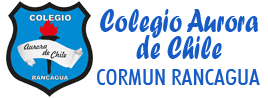                                            Permite desarrollar la curiosidad y creatividad en los                                             niños y niñas a través de la exploración. Los niños (as)                          aprenden ciencias, haciendo ciencias.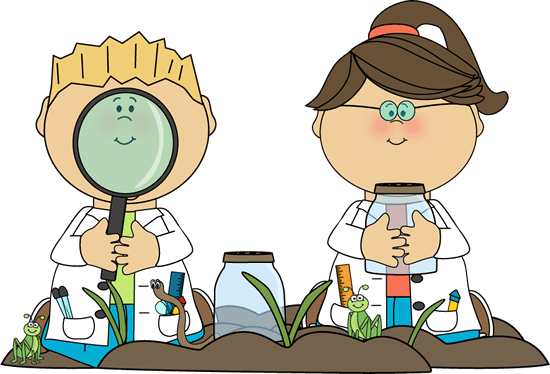                “Queridos niños y niñas, les damos la bienvenida a una nueva semana y                                                             Los invitamos a realizar la siguiente actividad”                                                                                      LLUVIA DE COLORES.Guía Interacción y Comprensión del Entorno Kínder A y B  Clases online  Guía Interacción y Comprensión del Entorno Kínder A y B  Clases online  Guía Interacción y Comprensión del Entorno Kínder A y B  Clases online  Guía Interacción y Comprensión del Entorno Kínder A y B  Clases online  Nombre Alumno: Nombre Alumno: Nombre Alumno: Nombre Alumno: Fecha: Lunes 30 de noviembre 2020          Semana: 35                          Hora: 16:00 a 16:45 horas. Fecha: Lunes 30 de noviembre 2020          Semana: 35                          Hora: 16:00 a 16:45 horas. Fecha: Lunes 30 de noviembre 2020          Semana: 35                          Hora: 16:00 a 16:45 horas. Fecha: Lunes 30 de noviembre 2020          Semana: 35                          Hora: 16:00 a 16:45 horas. Educadoras: Gissela Robledo (Kínder A), Claudia Duarte (Kínder B)Educadoras: Gissela Robledo (Kínder A), Claudia Duarte (Kínder B)Educadoras: Gissela Robledo (Kínder A), Claudia Duarte (Kínder B)Educadoras: Gissela Robledo (Kínder A), Claudia Duarte (Kínder B)Núcleo    Exploración del Entorno Natural    Exploración del Entorno Natural    Exploración del Entorno NaturalObjetivo de Aprendizaje9.-Comunicar sus observaciones, los instrumentos utilizados y los hallazgos obtenidos en experiencias de indagación en el entorno natural, mediante relatos, representaciones gráficas o fotografías.9.-Comunicar sus observaciones, los instrumentos utilizados y los hallazgos obtenidos en experiencias de indagación en el entorno natural, mediante relatos, representaciones gráficas o fotografías.9.-Comunicar sus observaciones, los instrumentos utilizados y los hallazgos obtenidos en experiencias de indagación en el entorno natural, mediante relatos, representaciones gráficas o fotografías.Indicador de logroComunica lo observado en el experimento.Comunica lo observado en el experimento.Comunica lo observado en el experimento.O.T.I.A: 5Comunicar sus preferencias, opiniones, ideas, en diversas situaciones cotidianas y juegos.Comunicar sus preferencias, opiniones, ideas, en diversas situaciones cotidianas y juegos.Comunicar sus preferencias, opiniones, ideas, en diversas situaciones cotidianas y juegos.HabilidadComunicar lo observadoComunicar lo observadoComunicar lo observadoActividad / Instrucción-Activan conocimientos previos- Plantean hipótesis sobre experimento” Lluvia de colores”- Responden preguntas.- Realizar experimento siguiendo instrucciones dadas por Educadora.- Verbalizan el paso a paso del experimento.- Realizan guía de trabajo dibujando los materiales ocupados en el experimento.- Responden preguntas de cierre.-Activan conocimientos previos- Plantean hipótesis sobre experimento” Lluvia de colores”- Responden preguntas.- Realizar experimento siguiendo instrucciones dadas por Educadora.- Verbalizan el paso a paso del experimento.- Realizan guía de trabajo dibujando los materiales ocupados en el experimento.- Responden preguntas de cierre.-Activan conocimientos previos- Plantean hipótesis sobre experimento” Lluvia de colores”- Responden preguntas.- Realizar experimento siguiendo instrucciones dadas por Educadora.- Verbalizan el paso a paso del experimento.- Realizan guía de trabajo dibujando los materiales ocupados en el experimento.- Responden preguntas de cierre.Materiales - Computador, Tablet o celular.- Power Point explicativo y ruta aprendizaje.- 150 cc de aceite vegetal (comestibles)- 1 envase de vidrio transparente (frasco conservero o similar)- colorantes comestibles(repostería) minino 3 colores diferentes.-Agua 300 cc- Guía de trabajo- Lápiz grafito- Lápices de colores- Computador, Tablet o celular.- Power Point explicativo y ruta aprendizaje.- 150 cc de aceite vegetal (comestibles)- 1 envase de vidrio transparente (frasco conservero o similar)- colorantes comestibles(repostería) minino 3 colores diferentes.-Agua 300 cc- Guía de trabajo- Lápiz grafito- Lápices de colores- Computador, Tablet o celular.- Power Point explicativo y ruta aprendizaje.- 150 cc de aceite vegetal (comestibles)- 1 envase de vidrio transparente (frasco conservero o similar)- colorantes comestibles(repostería) minino 3 colores diferentes.-Agua 300 cc- Guía de trabajo- Lápiz grafito- Lápices de coloresContenidosUnidad “Somos Científicos”. Experimento “Lluvia de colores”Unidad “Somos Científicos”. Experimento “Lluvia de colores”Unidad “Somos Científicos”. Experimento “Lluvia de colores”RUTA DE APRENDIZAJEINICIODESARROLLOCIERRERUTA DE APRENDIZAJENos saludamos todos y    todas cantando canción de saludo, luego recordamos normas de convivencia. Se da a conocer objetivo de la clase y la Ruta de Aprendizaje y Método Científico.Se activanconocimientosprevios preguntando¿creen ustedes que podemos hacer una lluvia de colores?  ¿cómo lo podemos crear? Los invita a observar y nombrar los materiales y les pregunta si con ellos podrán hacer magia para hacer que se produzca una lluvia de colores.Se espera respuesta de losestudiantes y sefelicita por participar.Se invita a estudiantes a escuchar instrucciones de Educadora para la realización del experimento reunir los materiales y aplicar los pasos del método científico 1,2 3.Realizar el experimento.1º Se les pide a los niños y niñas colocar dentro de un recipiente transparente, aproximadamente 150 cc de aceite vegetal (comestible)2º Luego colocar unas 5 gotitas de cada colorante de color (rojo, amarillo y azul) o del que disponga.3ªRevolver toda esta mezcla cuidadosamente4º Verter esta mezcla en un recipiente transparente que contenga agua5º Observar que sucede e ir verbalizando lo que ocurre.La educadora realiza preguntas a los estudiantes ¿qué pasó con el aceite? ¿qué pasó con el agua? ¿se mezclaron los colores?Se espera respuestas de los estudiantes.Se felicita por su participación y experimento realizado.Se invita a los estudiantes realizar guía de trabajo y se les pide que dibujen los materiales que ocuparon en el experimento llamado “El Lluvia de colores”Finalmente, se les pregunta ¿Les gusto el experimento? ¿por qué? ¿que aprendieron de esta experiencia? Se felicita por el trabajo realizado a todo el curso.*Se solicita subir fotografía de la guía de trabajo realizada y sacar fotografía del experimento y enviar como evidencia a Classroom en el tablón de Comprensión, del curso respectivo.